Federica Carboni: Traduttrice da Cinese e Inglese a 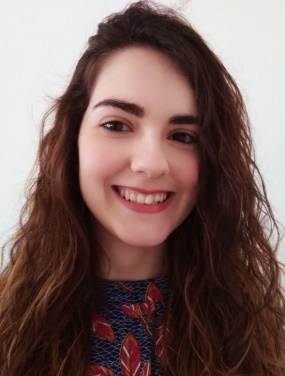                                  ItalianoData di nascita: 06/01/1994Numero di telefono: 3497276730E-mail: federicac1994@hotmail.itLinkedIn: www.linkedin.com/in/federica-carboniSono una persona caparbia e positiva, sempre pronta ad imparare cose nuove e mettersi in gioco. L’amore per la lingua cinese e la traduzione, coltivate per esempio nella stesura della mia tesi magistrale e la partecipazione al progetto “Siamo fiori dello stesso giardino”, mi spingono a migliorarmi sempre più.ESPERIENZE PROFESSIONALI23/02/2017–26/06/2017 Attività di volontariato come insegnante di inglese a studenti di scuola media cinesi presso la compagnia Language Smart, Pechino (Cina): insegnamento della lingua inglese focalizzato sulla grammatica, le letture e la conversazione.ISTRUZIONE E FORMAZIONE05/10/2020–Presente      Corso online Translation in Practice offerto da Coursera ed a cura di Yuan Yao, professoressa associata della Nanjing University, sulle tecniche traduttive e la loro applicazione alla traduzione cinese-inglese e inglese-cinese.08/04/2020–11/05/2020 Corso online CW ELAB sulla traduzione offerto da Creative Words su tematiche quali la localizzazione, la Machine Translation Post-Editing e l’uso dei CAT tool SDL Trados Studio, memoQ, Memsource, mateCat e Smartcat.10/09/2017–13/03/2020 Laurea Magistrale in "Lingue e civiltà dell'Asia e dell'Africa Mediterranea", Curriculum Cina, presso l’Università Ca’ Foscari, Venezia (Italia): conseguita con tesi dal titolo “Uno scorcio sulla Cina degli intellettuali rivoluzionari - Proposta di traduzione di tre racconti della scrittrice Zong Pu” e votazione di 107/110.01/09/2016–26/08/2017 Periodo di studio in Cina presso la Capital Normal University, Pechino (Cina): potenziamento della lingua cinese nell'ambito grammaticale, della scrittura, della conversazione e dell'ascolto.01/09/2013–29/10/2016 Laurea Triennale in “Lingue, culture e società dell'Asia e dell'Africa Mediterranea”, Curriculum Cina, presso l’Università Ca’ Foscari, Venezia (Italia): conseguita con votazione di 97/110.CORSI SINGOLIGiugno 2020: Corso online Come Diventare un Traduttore Freelance della durata complessiva di 1,5 ore,            offerto da Udemy, a cura di Robert Gebhardt e Rebecca Brizi.Giugno 2020: Corso online Tutto quello che avresti voluto sapere sulla traduzione audiovisiva e non hai mai            osato chiedere della durata complessiva di 1 ora, offerto da European School of Translation, a            cura di Valeria Cervetti.Giugno 2020: Laboratorio Innovazione Professionale sul professional strategy e personal branding, della            durata complessiva di 13 ore, offerto dall’Università Ca’ Foscari Venezia, a cura di Luigi            Centenaro.ALTRE ESPERIENZETraduttrice volontaria cinese-italiano per il sito Ted.com;Visione dei webinar offerti da “La Bottega dei Traduttori” su diversi aspetti della traduzione:Come impostare una proposta editoriale, a cura di Rosangela Amato;Food in translation - Il Cibo in traduzione, a cura di Antonia Mattiello;Tradurre le guide turistiche, a cura di Alessandra Sgarbi;Revisione e proofreading nella traduzione letteraria, a cura di Giuseppina De Vita;QA: qualità e precisione nella traduzione tecnica con i CAT, a cura di Oriana Esposto;Lavorare con le agenzie di traduzione, a cura di Annarita Tranfici;La promozione online del traduttore editoriale, a cura di Lorena Lombardi;Come trovare un testo da proporre a una casa editrice, a cura di Margaret Petrarca;Attività di babysitting e aiuto compiti.PUBBLICAZIONI(traduzione di) Carboni F. “Lettera agli operatori sanitari di Wuhan” nella raccolta Siamo fiori dello stesso giardino, Fiori d’Asia Editrice (giugno 2020).COMPETENZE COMUNICATIVEBuona capacità di lavoro di gruppo sviluppata attraverso attività universitarie e della casa studentesca nella quale ho vissuto;Buone capacità relazionali date dal mio essere estroversa e cordiale;Ottima capacità di accettazione e rielaborazione delle critiche per un costante miglioramento personale.COMPETENZE ORGANIZZATIVEGrande capacità di adattamento a situazioni e ambienti nuovi;Buona capacità organizzativa sviluppata grazie alla coordinazione delle attività del coro della mia casa studentesca;Buona capacità nel rispettare le scadenze.COMPETENZE INFORMATICHEBuona conoscenza del software di audio editing Audacity;Conoscenza elementare del software di video editing Sony Vegas; Conoscenza dei CAT tool SDL Trados Studio, memoQ, Memsource, mateCat e Smartcat.INTERESSICanto, portato avanti tramite la partecipazione non solo al coro della mia casa studentesca ma anche ad un coro a cappella e ad attività di covering online;Adattamento di testi di canzoni in lingua inglese ed italiana.Autorizzo il trattamento dei dati personali contenuti nel mio curriculum vitae in base all’art. 13 del D. Lgs. 196/2003 e all’art. 13 GDPR 679/16.CV aggiornato a novembre 2020